Окружная акция «Аллея выпускников»23 мая  2023 года в окружной акции «АЛЛЕЯ ВЫПУСКНИКОВ» в городе Югорске приняли участие выпускники 9-11-х классов всех общеобразовательных учреждений города. На территории школ посажены саженцы: сирени, яблони, черемухи, клена, рябины, березы, кедра, ели, туи.Общее количество участников составило 758 человек.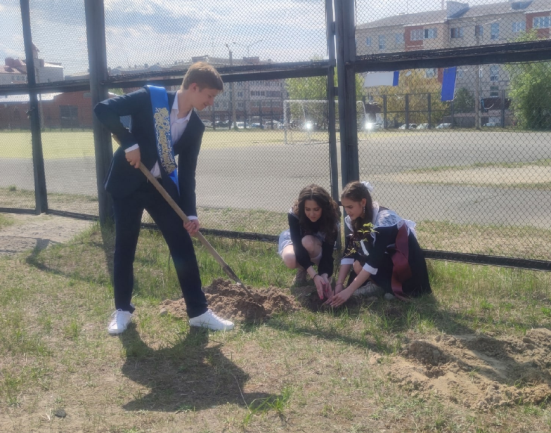 